Global Encouragers Ministries 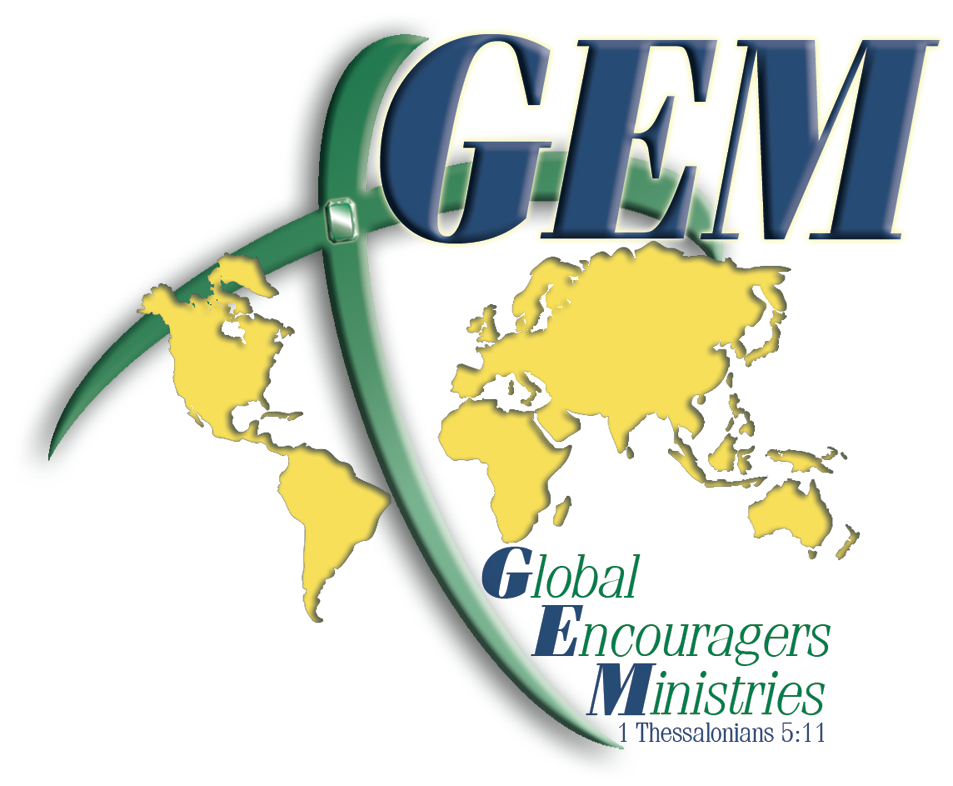 Volunteer Mission Program 2024Quick Check-List for July 11th-22th, 2024	PRAY!!! About being a volunteer on one of GEM’s overseas mission projects.		Make the Decision about which trip date you plan on joining.		Request or Read the Specific GEM Trip Planning Guide/Information Sheets for your trip dates.	Complete the needed GEM forms and return them with non-refundable $200.00 deposit. 	Please complete a “new form” for each trip and answer ALL the questions as requested.	Follow the Guideline and Information sheet for your trip: 		Make sure you have a PASSPORT!!! Plan for at least 6-8 weeks for a new passport, or, if needing to renew yours. Passport can’t expire 6 months before traveling or before the end of trip. tart the process for your overseas “VISA” (IF NEEDED) using preferably ItsEasy.com as directed by your team leader(s) or GEM. You can use this agency for both passport and visa.Note: Brazil is mandating that as April 10th, 2024 (unless it changes again), that every American tourist will need an E-Visa that has to be approved and done on-line. I am working with our agencies to see how the best way to do these. Each one will be responsible for doing their visa and for its payment amount/cost.		Follow the Suggested Schedule and Dates for your translation of your testimony (if desired),		immunizations and vaccines as oriented, and your make trip deposit and payments on time.Please note and follow these dates/deadlines so purchase of your tickets/trip is not delayed.	If a medical volunteer, please send a copy of your current unexpired medical		documents to the GEM office or get them to your team leader.		Enlist Prayer and Financial Partners for your trip using Suggestion for Mission Support Letter.	Follow the Suggestion for Packing Sheet when preparing your suitcases, if you have any 	questions, contact your team leader(s) or GEM office.		Contact your Team Leader(s) or the GEM Office for any other questions you might have		concerning your trip.		Prepare “SPIRITUALLY” requesting people to pray for you daily before and during your trip.Contact Information (Please noted GEM address change)Global Encouragers Ministries – P.O. Box 695 – Antioch, TN 37011Email: GlobalEncouragersMinistries@pobox.comWebsite: www.GlobalEncouragersMinistries.org, or, GEM, Inc. on FacebookCarl King (615) 480-6034 – Carl.King@pobox.com  or Wanda King (615) 775-4819 – Wanda.King@pobox.com